Report AttivitàA.S 2016/2017Si allegano foto del caviardage e video vincitori.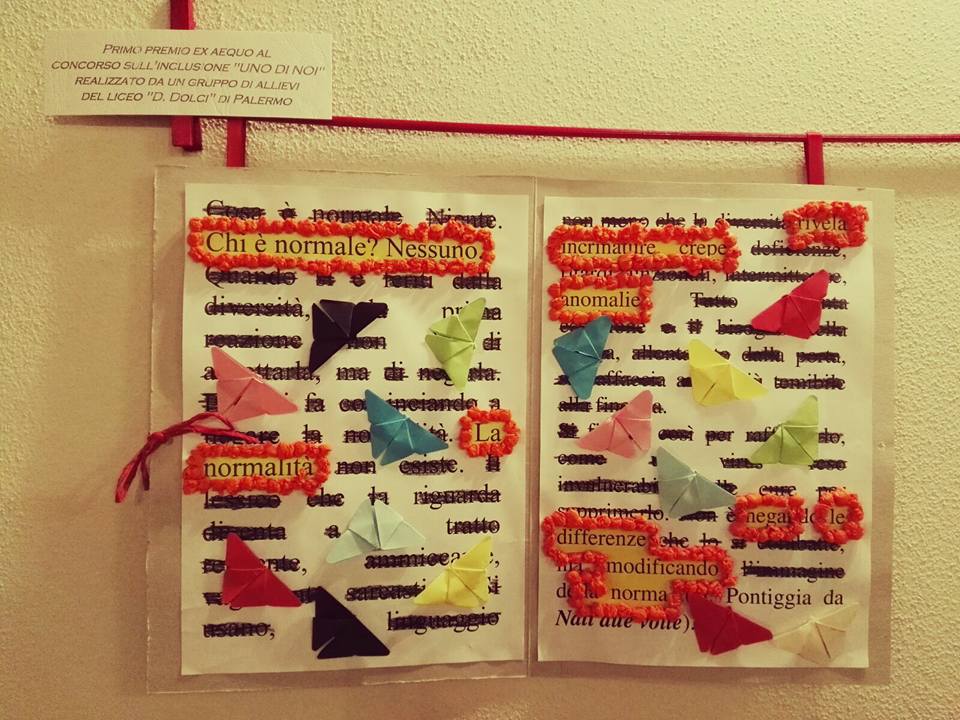 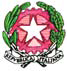 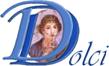 LICEO DELLE SCIENZE UMANE E LINGUISTICO“Danilo Dolci”Via Fichidindia, s.n.c. - 90124 Palermo tel. 0916307454 fax 0916300170web: www.liceodanilodolci.it -  e-mail: papm07000p@istruzione.itC.F. 97163270826 - PAPM07000P – Ambito. N°17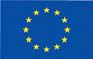 LICEO DELLE SCIENZE UMANE E LINGUISTICO“Danilo Dolci”Via Fichidindia, s.n.c. - 90124 Palermo tel. 0916307454 fax 0916300170web: www.liceodanilodolci.it -  e-mail: papm07000p@istruzione.itC.F. 97163270826 - PAPM07000P – Ambito. N°17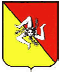 LICEO DELLE SCIENZE UMANE E LINGUISTICO“Danilo Dolci”Via Fichidindia, s.n.c. - 90124 Palermo tel. 0916307454 fax 0916300170web: www.liceodanilodolci.it -  e-mail: papm07000p@istruzione.itC.F. 97163270826 - PAPM07000P – Ambito. N°17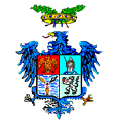 TITOLO Concorso sulla disabilità “Uno di noi”.DESTINATARIAlunni del nostro Istituto.DESCRIZIONE SINTETICA  ATTIVITA’Gli alunni hanno prodotto degli elaborati sul tema della disabilità.  Una giuria formata da esperti in materia d’inclusione ha selezionato i lavori più validi e ha premiato tutti i partecipanti.DURATAGli alunni hanno prodotto i loro elaborati nel mese di Novembre.EVENTUALI RAPPORTI CON ALTRE ISTITUZIONI/ASSOCIAZIONIUn buono libri di 50 euro è stato offerto dalla scuola, uno dall’associazione “Abilmente” e uno dai docenti di sostegno. RISULTATI Sono stati prodotti dei video, dei disegni e un caviardage. Tutti i partecipanti hanno avuto un attestato di merito. Gli alunni delle classi 5 L e 1 L, che hanno realizzato dei video e quelli della classe 1 C, che hanno realizzato  un caviardage, sono stati premiati con un buono libri di 50 euro ciascuno, gli alunni delle altre classi con dei libri.REFERENTELa prof.ssa Giambanco Caterina, in accordo con il GLI, ha curato la stesura del bando di concorso e la raccolta degli elaborati. l prof. Rizzo Raimondo, La Rocca Carla e Iannì Roberta e la collaboratrice del D.S. Caccamo Carmela hanno curato la valutazione e la premiazione dei lavori.FONDI F.I.S.     X GRATUITOALTRI FONDI: 